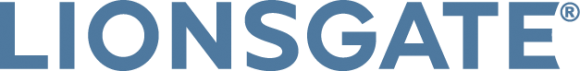 Job Title: 		Sales AssistantDepartment: 		Digital Sales, UK, EMEA & AsiaReports To: 		Vice President, International Digital DistributionLocation: 		London, UKJOB SPECIFICATIONSupport the Digital Sales & Licensing team, liaising with the Content & Operations team, Home Entertainment Marketing, Sales Planning and Finance teams on provision of materials and analysis to support our digital releases. KEY RESPONSIBILITIES INCLUDE:Build Digital Sale Orders (DSO) to be sent both internally and externally to communicate launch titles, dates and necessary metadata for title launch. Create and maintain Availability documents (‘Avails’) documents for both Global and Local platforms. Run and curate content availability lists using Lionsgate’s rights management system. Maintain existing pricing documents for all platforms. Marketing material asset management for digital platforms.  Regular Platform Checks – check pricing, release information and marketing placement is correct for all LG titles; Consolidate screen shots and provide updates for weekly management and cross-function meetingsNew Releases: Check price and placement compliance for LG New Releases & promotional activityMarket and Competitor analysis for all platforms, to include competitor NRs and catalogue promotionsRaise PO’s for Digital Marketing Activity. Responsible for collating team internal communication updates. Assist with travel planning for Digital Team. Event and guest-list management for all customer events (e.g. Premieres, Quarterly presentations). General support within the UK and EMEA digital teams. Ad hoc projects to further assist the growth in the Digital Sales area. REQUIRED SKILLS:Exceptional organisational skills and attention to detail. Ability to work independently, and under own initiative. Can effectively multi-task, prioritise workload and meet deadlines. The ability to communicate calmly and effectively, while working within a pressured environmentProficient skills with MS office, especially Excel. 